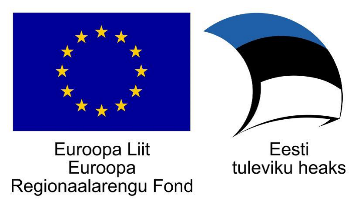 Projekti „Tehnoloogiamooduli välja töötamine, sh SAHVRi loomine ning Tallinna Tervishoiu Kõrgkooli õppehoone majatiibade ühendamine (Tervise tehnosahver) - sisutegevused" tegevuse 9 rahvusvahelise konkurentsivõime tõstmisele suunatud tegevused: inglisekeelsete õppekavade ühisosade loomine ja farmatseudi rakenduskõrgharidusõppe õppekava loomine.Tegevuse 9 periood 01.05.2017-30.09.20202018. aasta tööplaanI kvartal	Jaanuar- veebruar 2018 – kirjeldatud on III mooduli õpiväljundid, koostatud aineprogrammid. Märts-aprill 2018 – kirjeldatud on IV-VI mooduli õpiväljundid, koostatud aineprogrammid.II kvartal	Märts-aprill 2018 – kirjeldatud on IV-VI mooduli õpiväljundid, koostatud aineprogrammid. Mai-juuni 2018 – kirjeldatud on VII-VIII  mooduli õpiväljundid, koostatud aineprogrammid.III kvartal	Juuli-august 2018-  konsultatsioonid tööandjatega (Eesti Farmatseutide Liit, Eesti Apteekide Ühendus) õppekava sisu ja õppemeetodite osas. Konsultatsioonid õppekava sisu ja ülesehituse osas väliseksperdiga. Õppematerjalide ja e-kursuste loomise planeerimine koostöös õppejõududega.IV kvartal	September-detsember 2018-  Konsultatsioonides kokku lepitud muudatuste sisse viimine ja sellele järgnev konsultatsioon tööandjatega (Eesti Farmatseutide Liit, Eesti Apteekide Ühendus) õppekava sisu ja õppemeetodite osas. Koostöös õppejõududega õppematerjalide ja e-kursuste loomine. Konsultatsioonides kokku lepitud muudatuste sisse viimine ja  ja sellele järgnev konsultatsioon tööandjatega (Eesti Farmatseutide Liit, Eesti Apteekide Ühendus) õppekava sisu ja õppemeetodite osas.Lilian RuubenTöörühma juhtProjekt „Tehnoloogiamooduli välja töötamine, sh SAHVRi loomine ning Tallinna Tervishoiu Kõrgkooli õppehoone majatiibade ühendamine (Tervise tehnosahver) – sisutegevused“, nr SFOS-is 2014-2020.4.01.16-0048